Письмо №323 от 25 марта 2020 годаО представлении графика ВПР-2020Руководителям ООМКУ «Управление образования» повторно напоминает о том, что в соответствии с письмом Центра оценки качества образования №1-64 от 19.03.2020г. издан приказ Рособрнадзора от 17 марта 2020 года «О внесений изменений в приказ Федеральной службы по надзору в сфере образования и науки от 27 декабря 2019r. «О проведении Федеральной службой по надзору в сфере образования и науки мониторинга качества подготовки обучающихся общеобразовательных организаций в форме всероссийских проверочных работ». 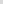 На основании этого письма график проведения Всероссийских проверочных работ в 2020 году для обучающихся 4-7 классов определяется образовательными организациями самостоятельно, с учетом срока окончания проведения мониторинга 25 мая 2020 года.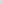 Как вы уже знаете по письму МКУ «УО» №296 от 19.03.2020г. в этом году задания ВПР формируются для каждой  школы индивидуально и директора школ будут нести персональную ответственность за защиту информации заданий BПP-2020 На данное время у вас должны были быть разработаны нормативно-локальные акты по защите информации заданий ВПP-2020 и по обеспечению объективности результатов ВПР-2020. 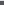 Просим определить дни проведения ВПР для учащихся 4-7 классов. В срок до 1 апреля 2020 года на почту uma196565@mail.ru просим направить график проведения ВПР, включив все классы, в том числе и дни проведенных всероссийских проверочных работ и по остальным классам.Начальник МКУ «УО»:                                                                                  Х.Исаева  Исп. У. МагомедоваТел.:8 (903) 482 57 46